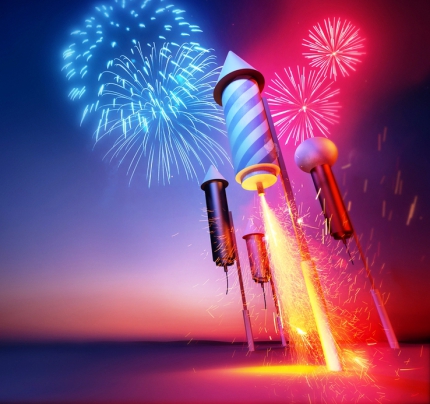 Главное управление МЧС России по Республике Карелия напоминает о правилах пользования пиротехникой в предстоящие праздникиДо новогодних праздников осталось совсем немного времени. Скоро засверкает огнями новогодняя елка, а от использования фейерверков будет светло, как днем. Чтобы праздничные мероприятия не были испорчены бытовыми травмами, пожаром или чрезвычайной ситуацией, сотрудники Главного управления МЧС России по Республике Карелия рекомендуют принять во внимание следующие аспекты обращения с пиротехникой.1. Покупать пиротехнику для Нового года можно исключительно у тех продавцов, которые имеют все необходимые разрешительные документы на такую деятельность и сертификаты качества на соответствующую продукцию. Все товары должны иметь описания на русском языке и иметь срок годности.  2. Перед использованием фейерверков необходимо внимательно изучить инструкцию применения пиротехнического изделия, которая должна содержать: • ограничения по условиям обращения и применения пиротехнического изделия; 
• способы безопасной подготовки и запуска; 
• меры по предотвращению самостоятельного срабатывания пиротехнических изделий и пожаров от них; 
• размеры опасной зоны; 
• срок годности или гарантийный срок и дату изготовления; 
• способы безопасной утилизации; 
• предупреждения об опасности пиротехнического изделия выделенным шрифтом или сопровождением слова «ВНИМАНИЕ»; 
• реквизиты производителя; 
• идентификационные признаки пиротехнического изделия; 
• информацию о сертификации и другие сведения, обусловленные спецификой пиротехнического изделия; 
• текст инструкции по эксплуатации должен быть изложен на русском языке четким и хорошо различимым шрифтом.  Основные признаки фальсификации пиротехники: • На упаковке отсутствуют: наименование, предупреждение об опасности и информация, о размерах опасной зоны вокруг работающего изделия, срок годности, условия хранения и способы утилизации, реквизиты производителя. 
• Название или изготовитель, указанные на изделии и в сертификате, не совпадают. 
• Копия сертификата не заверена подписью и оригинальной печатью органа, выдавшего сертификат, либо нотариуса или владельца сертификата. 
• В графе сертификата «дополнительная информация» нет класса опасности. 
• Код органа по сертификации знака соответствия на изделии не совпадает с кодом в номере сертификата. 

Если у Вас есть подозрения в подлинности изделия, лучше отказаться от его приобретения, здоровье дороже! 

3. До момента использования нужно обеспечить правильное хранение фейерверков. Лучшие условия – сухое и прохладное место, не находящееся в непосредственной близости от источников огня и газовых приборов. Пиротехническую продукцию нельзя оставлять на солнце (на подоконниках, балконах, на целый день во дворе и т.д.). Под прямыми солнечными лучами вещества, которые содержатся в той же петарде, могут воспламениться. На месте запуска салютов еще не использованные изделия стоит держать в 10-15 метрах от точки, где они приводятся в действие. Не допускать применение пиротехнических изделий с явными дефектами и повреждениями. Запрещается сушить намокшие пиротехнические изделия на отопительных приборах - батареях отопления, обогревателях и т. п. 

4. Даже простая транспортировка фейерверков требует повышенной осторожности, так как некоторые вещества могут сдетонировать от сильного удара. Не стоит носить петарды в карманах, играть с ними, использовать не по назначению. ХРАНЕНИЕФейерверки храните в сухом месте, в оригинальной упаковке. Запрещено хранить пиротехнические изделия во влажном или в очень сухом помещении с высокой температурой воздуха (более 30°С), вблизи от легковоспламеняющихся предметов и веществ, а также вблизи обогревательных приборов. Не носите их в кармане. Не возите в автомобиле. Не храните фейерверки возле горючих и легко воспламеняемых материалов. Храните фейерверки в не доступных для детей местах. В холодное время года фейерверки желательно хранить в отапливаемом помещении, в противном случае из-за перепадов температуры фейерверки могут отсыреть. Отсыревшие фейерверки категорически запрещается сушить на отопительных приборах (батареи отопления, рефлектора, бытовые обогреватели и т.п.) и используя нагревательные приборы (строительные и бытовые фены, паяльные лампы и т.п.). ОБЩИЕ РЕКОМЕНДАЦИИ по запуску пиротехнических изделийЗадача запускающего – провести фейерверк безопасно для себя и зрителей.1. Заранее определить место проведения фейерверка, площадку, на которой он будет производиться (лучше осмотреть место днем). При сильном и порывистом ветре лучше совсем отказаться от проведения фейерверка. Размер площадки должен соответствовать максимальному размеру опасной зоны, указанной на изделиях, которые будут использоваться при проведении фейерверка. Над площадкой не должно быть деревьев, линий электропередач и прочих воздушных преград.2. Категорически запрещается запускать пиротехнические изделия при постоянном или порывистом ветре (ограничения по скорости ветра приведены на этикетке каждого конкретного изделия). Кроме того, применение пиротехники в ненастную погоду так же небезопасно! Необходимо помнить, что если пиротехника простоит под дождем 3-5 мин, даже если вы сохранили сухим фитиль, гарантии успешного запуска нет. Более того, некоторые виды пиротехники после намокания становятся опасными для зрителей. Так, например, промокшие ракеты могут отклоняться от вертикального полета, а заряды промокших батарей салютов будут взлетать на незначительную высоту и срабатывать (разрываться) в опасной близости от зрителей.3. Определить место расположения зрителей. Зрители должны находиться за пределами опасной зоны. Наилучший эффект от фейерверка наблюдается в том случае, если ветер дует от зрителей и относит в сторону дым, а расстояние от фейерверка выбрано таким, чтобы зрители наблюдали эффекты под углом не более 45 градусов. Оптимальное расстояние составляет не менее 30-50 м.4. Определить человека, ответственного за проведение фейерверка. Он должен быть трезвым. Никогда не запускайте пиротехнику, находясь в состоянии опьянения, – реакция при запуске фейерверков нужна не хуже, чем при управлении автомобилем. Использовать пиротехнические изделия в состоянии алкогольного опьянения запрещено.5. Запускающий должен заранее разместить и надежно закрепить изделия в соответствии с инструкциями по использованию и быть готовым оперативно отреагировать в случае возникновения непредвиденной ситуации.6. При поджиге изделий нельзя держать их в руках, наклоняться над изделиями. Фитиль следует поджигать с расстояния вытянутой руки. После окончания работы изделия нельзя подходить к нему как минимум 10 мин. Нельзя допускать на пусковую площадку посторонних лиц во время и после стрельбы. Самый лучший вариант, если у запускающего будет помощник, спокойно контролирующий обстановку во время фейерверка.7. Никогда не ленитесь лишний раз прочитать инструкцию на изделии. Каким бы Вы ни были «асом» в пиротехнике, помните, что даже знакомое и обычное на вид пиротехническое изделие может иметь свои особенности.8. Заранее освободите и расправьте огнепроводный шнур (стопин) на ваших изделиях. Все фейерверочные изделия, предназначенные для продажи населению, инициируются поджигом огнепроводного шнура. Запомните, что перед тем, как поджечь фитиль, вы должны точно знать, где у изделия верх и откуда будут вылетать горящие элементы.9. Салюты следует устанавливать на твердую ровную поверхность. Салюты с небольшой площадью основания следует закрепить, подсыпав с боков землей или установить в плотный снег. Это позволит избежать возможного опрокидывания изделия.10. Ракеты и летающие фейерверочные изделия следует запускать вдали от жилых домов, построек с ветхими крышами или открытыми чердаками.11. Для наземных фейерверочных изделий нужно выбирать гладкую поверхность, которая не препятствует их движению. Это может быть лед, ровный грунт, асфальт, гладкий бетон.12. Устроитель фейерверка должен после поджига изделий немедленно удалиться из опасной зоны, повернувшись спиной к работающим изделиям.13. И, наконец, главное правило безопасности: никогда не разбирайте фейерверочные изделия ни до использования, ни после!КАТЕГОРИЧЕСКИ ЗАПРЕЩЕНО разбирать, дооснащать или каким-либо другим образом изменять конструкцию пиротехнического изделия до и после его использования.ДЕЙСТВИЯ В СЛУЧАЕ отказов, утилизация негодных изделийВажно помнить, что в случае если фитиль погас или прогорел, а изделие не начало работать, следует:Выждать 10 минут, чтобы удостовериться в отказе;Подойти к фейерверочному изделию и провести визуальный осмотр изделия, чтобы удостовериться в отсутствии тлеющих частей. Категорически запрещается наклоняться над изделием. Последующие действия можно выполнять, только убедившись в отсутствии тлеющих частей;Собрать и уничтожить не сработавшее фейерверочное изделие. Уничтожают фейерверочные изделия, поместив их в воду на срок не менее 24 часов. После этого их можно выбросить с бытовым мусором. Категорически запрещается сжигать фейерверочные изделия на кострах.